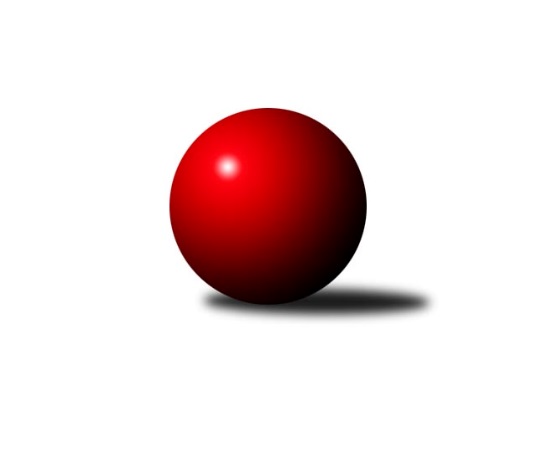 Č.18Ročník 2018/2019	2.4.2019Nejlepšího výkonu v tomto kole: 2477 dosáhlo družstvo: TJ Unie Hlubina COkresní přebor Ostrava 2018/2019Výsledky 18. kolaSouhrnný přehled výsledků:TJ Michálkovice  B	- TJ Sokol Bohumín E	3:5	2263:2282	6.0:6.0	25.3.TJ Unie Hlubina˝D˝	- TJ Sokol Bohumín F	6.5:1.5	2439:2325	8.0:4.0	25.3.TJ Unie Hlubina C	- TJ Unie Hlubina E	5:3	2477:2413	6.0:6.0	26.3.TJ Sokol Bohumín D	- TJ VOKD Poruba C	6:2	2389:2264	7.5:4.5	26.3.SKK Ostrava B	- SKK Ostrava C	3:5	2371:2396	5.0:7.0	27.3.TJ Sokol Bohumín F	- SKK Ostrava B	3:5	2347:2388	7.0:5.0	1.4.TJ Sokol Bohumín E	- TJ Unie Hlubina E	7:1	2493:2183	11.0:1.0	2.4.Tabulka družstev:	1.	TJ Sokol Bohumín E	17	14	1	2	101.5 : 34.5 	131.0 : 73.0 	 2344	29	2.	SKK Ostrava C	18	12	2	4	89.0 : 55.0 	127.5 : 88.5 	 2376	26	3.	SKK Ostrava B	18	11	1	6	86.5 : 57.5 	123.0 : 93.0 	 2355	23	4.	TJ Unie Hlubina˝D˝	18	11	0	7	83.5 : 60.5 	124.5 : 91.5 	 2321	22	5.	TJ Sokol Bohumín D	18	11	0	7	79.0 : 65.0 	114.5 : 101.5 	 2332	22	6.	TJ Unie Hlubina C	18	9	1	8	71.0 : 73.0 	105.0 : 111.0 	 2311	19	7.	TJ Sokol Bohumín F	17	6	1	10	62.5 : 73.5 	94.0 : 110.0 	 2275	13	8.	TJ VOKD Poruba C	18	6	1	11	57.5 : 86.5 	93.0 : 123.0 	 2302	13	9.	TJ Unie Hlubina E	18	5	1	12	50.5 : 93.5 	92.0 : 124.0 	 2225	11	10.	TJ Michálkovice  B	18	0	0	18	31.0 : 113.0 	63.5 : 152.5 	 2135	0Podrobné výsledky kola:	 TJ Michálkovice  B	2263	3:5	2282	TJ Sokol Bohumín E	Jiří Franek	 	 166 	 171 		337 	 0:2 	 406 	 	198 	 208		Lukáš Modlitba	Radek Říman	 	 179 	 196 		375 	 1:1 	 399 	 	218 	 181		David Zahradník	Petr Říman	 	 215 	 176 		391 	 1:1 	 381 	 	188 	 193		Lubomír Richter	Michal Borák	 	 190 	 200 		390 	 1:1 	 399 	 	217 	 182		Miroslava Ševčíková	Petr Jurášek	 	 182 	 213 		395 	 1:1 	 363 	 	185 	 178		Andrea Rojová	Jan Ščerba	 	 194 	 181 		375 	 2:0 	 334 	 	156 	 178		Martin Ševčíkrozhodčí: vedoucí družstevNejlepší výkon utkání: 406 - Lukáš Modlitba	 TJ Unie Hlubina˝D˝	2439	6.5:1.5	2325	TJ Sokol Bohumín F	František Oliva	 	 221 	 209 		430 	 2:0 	 367 	 	196 	 171		Jozef Kuzma	Jiří Preksta	 	 186 	 203 		389 	 1:1 	 382 	 	198 	 184		Petr Lembard	Jaroslav Kecskés *1	 	 196 	 207 		403 	 1:1 	 403 	 	197 	 206		Ladislav Štafa	Libor Pšenica	 	 211 	 193 		404 	 1:1 	 406 	 	218 	 188		Günter Cviner	Radmila Pastvová	 	 215 	 203 		418 	 2:0 	 405 	 	213 	 192		Vladimír Sládek	Hana Vlčková	 	 191 	 204 		395 	 1:1 	 362 	 	194 	 168		Janka Sliwkovározhodčí: Ved.družstevstřídání: *1 od 71. hodu Alena KoběrováNejlepší výkon utkání: 430 - František Oliva	 TJ Unie Hlubina C	2477	5:3	2413	TJ Unie Hlubina E	Josef Navalaný	 	 201 	 209 		410 	 2:0 	 395 	 	191 	 204		Radovan Kysučan	Michaela Černá	 	 196 	 234 		430 	 1:1 	 410 	 	221 	 189		Veronika Rybářová	Rudolf Riezner	 	 198 	 243 		441 	 1:1 	 397 	 	210 	 187		Daniel Herák	Karel Kudela	 	 199 	 207 		406 	 0:2 	 411 	 	200 	 211		Libor Mendlík	Martin Ferenčík	 	 186 	 215 		401 	 1:1 	 402 	 	205 	 197		David Mičúnek	Jiří Břeska	 	 200 	 189 		389 	 1:1 	 398 	 	198 	 200		Jan Petrovičrozhodčí: Ved.družstevNejlepší výkon utkání: 441 - Rudolf Riezner	 TJ Sokol Bohumín D	2389	6:2	2264	TJ VOKD Poruba C	Zdeněk Franěk	 	 198 	 182 		380 	 0.5:1.5 	 414 	 	198 	 216		Jaroslav Hrabuška	Hana Zaškolná	 	 179 	 203 		382 	 1:1 	 351 	 	188 	 163		Antonín Chalcář	Ondřej Kohutek	 	 215 	 200 		415 	 2:0 	 358 	 	170 	 188		Hana Hájková	Vojtěch Zaškolný	 	 222 	 177 		399 	 1:1 	 375 	 	184 	 191		Helena Martinčáková	Jan Stuś	 	 196 	 207 		403 	 1:1 	 404 	 	206 	 198		Roman Klímek	Markéta Kohutková	 	 219 	 191 		410 	 2:0 	 362 	 	176 	 186		Jáchym Kratošrozhodčí: Nejlepší výkon utkání: 415 - Ondřej Kohutek	 SKK Ostrava B	2371	3:5	2396	SKK Ostrava C	Rostislav Hrbáč	 	 194 	 169 		363 	 0:2 	 397 	 	205 	 192		Miroslav Heczko	Daneš Šodek	 	 196 	 223 		419 	 1:1 	 410 	 	200 	 210		Miroslav Futerko	Jaroslav Čapek	 	 189 	 197 		386 	 0:2 	 392 	 	193 	 199		František Deingruber	Tomáš Polášek	 	 212 	 216 		428 	 2:0 	 409 	 	197 	 212		Michal Blinka	Miroslav Koloděj	 	 203 	 205 		408 	 2:0 	 351 	 	179 	 172		Miroslav Futerko	Jiří Koloděj	 	 176 	 191 		367 	 0:2 	 437 	 	230 	 207		Martin Futerkorozhodčí: vedoucí družstevNejlepší výkon utkání: 437 - Martin Futerko	 TJ Sokol Bohumín F	2347	3:5	2388	SKK Ostrava B	Günter Cviner	 	 198 	 206 		404 	 2:0 	 349 	 	175 	 174		Blažena Kolodějová	Vladimír Sládek	 	 215 	 184 		399 	 1:1 	 414 	 	206 	 208		Tomáš Polášek	Jozef Kuzma	 	 219 	 207 		426 	 2:0 	 406 	 	202 	 204		Daneš Šodek	Petr Lembard	 	 181 	 188 		369 	 0:2 	 406 	 	195 	 211		Jiří Koloděj	Janka Sliwková	 	 151 	 193 		344 	 0:2 	 430 	 	220 	 210		Jaroslav Čapek	Ladislav Štafa	 	 191 	 214 		405 	 2:0 	 383 	 	185 	 198		Miroslav Kolodějrozhodčí: Vedoucí DružstevNejlepší výkon utkání: 430 - Jaroslav Čapek	 TJ Sokol Bohumín E	2493	7:1	2183	TJ Unie Hlubina E	Lubomír Richter	 	 195 	 194 		389 	 2:0 	 354 	 	179 	 175		Libor Mendlík	Lukáš Modlitba	 	 227 	 228 		455 	 2:0 	 335 	 	166 	 169		Daniel Herák	David Zahradník	 	 206 	 215 		421 	 2:0 	 374 	 	181 	 193		Pavel Rybář	Martin Ševčík	 	 200 	 208 		408 	 2:0 	 385 	 	195 	 190		Radovan Kysučan	Miroslava Ševčíková	 	 191 	 201 		392 	 1:1 	 407 	 	214 	 193		Veronika Rybářová	Andrea Rojová	 	 212 	 216 		428 	 2:0 	 328 	 	173 	 155		Jan Petrovičrozhodčí: Nejlepší výkon utkání: 455 - Lukáš ModlitbaPořadí jednotlivců:	jméno hráče	družstvo	celkem	plné	dorážka	chyby	poměr kuž.	Maximum	1.	Lukáš Modlitba 	TJ Sokol Bohumín E	434.45	290.8	143.7	3.1	5/5	(473)	2.	Martin Futerko 	SKK Ostrava C	428.61	291.1	137.5	3.5	4/5	(466)	3.	Vojtěch Zaškolný 	TJ Sokol Bohumín D	421.55	288.7	132.8	4.6	5/5	(469)	4.	Jiří Koloděj 	SKK Ostrava B	417.17	284.3	132.8	2.9	5/5	(450)	5.	Michal Blinka 	SKK Ostrava C	415.89	287.5	128.4	5.7	5/5	(453)	6.	Daneš Šodek 	SKK Ostrava B	414.83	289.3	125.5	6.6	5/5	(429)	7.	Rudolf Riezner 	TJ Unie Hlubina C	407.78	279.0	128.8	6.4	5/5	(441)	8.	František Oliva 	TJ Unie Hlubina˝D˝	406.88	281.6	125.3	5.5	5/5	(474)	9.	Radmila Pastvová 	TJ Unie Hlubina˝D˝	406.23	283.1	123.1	7.2	4/5	(443)	10.	Jaroslav Hrabuška 	TJ VOKD Poruba C	406.04	279.5	126.5	7.6	5/5	(441)	11.	Pavlína Křenková 	TJ Sokol Bohumín F	405.80	279.4	126.4	8.7	5/5	(427)	12.	David Zahradník 	TJ Sokol Bohumín E	405.38	281.2	124.2	6.8	5/5	(440)	13.	Jaroslav Čapek 	SKK Ostrava B	403.67	283.6	120.1	7.9	4/5	(452)	14.	Roman Klímek 	TJ VOKD Poruba C	399.78	279.3	120.5	7.3	5/5	(427)	15.	Jaroslav Kecskés 	TJ Unie Hlubina˝D˝	398.17	280.9	117.2	9.6	5/5	(430)	16.	Lubomír Richter 	TJ Sokol Bohumín E	397.25	283.0	114.2	6.4	5/5	(433)	17.	Václav Kladiva 	TJ Sokol Bohumín D	397.25	277.5	119.8	7.3	4/5	(436)	18.	Tomáš Polášek 	SKK Ostrava B	397.06	282.6	114.5	8.8	4/5	(428)	19.	Libor Pšenica 	TJ Unie Hlubina˝D˝	394.79	278.8	116.0	8.0	4/5	(426)	20.	Miroslav Heczko 	SKK Ostrava C	390.33	281.4	108.9	9.6	4/5	(412)	21.	Hana Vlčková 	TJ Unie Hlubina˝D˝	390.22	285.8	104.4	11.2	4/5	(425)	22.	Miroslav Koloděj 	SKK Ostrava B	389.84	273.1	116.7	7.2	5/5	(422)	23.	Veronika Rybářová 	TJ Unie Hlubina E	389.75	279.8	110.0	10.5	5/5	(452)	24.	Günter Cviner 	TJ Sokol Bohumín F	389.24	275.2	114.1	9.6	5/5	(447)	25.	Antonín Chalcář 	TJ VOKD Poruba C	388.17	282.0	106.2	11.1	5/5	(417)	26.	Hana Zaškolná 	TJ Sokol Bohumín D	387.60	275.3	112.3	11.1	5/5	(433)	27.	Miroslav Futerko 	SKK Ostrava C	387.33	278.8	108.5	9.8	5/5	(413)	28.	František Deingruber 	SKK Ostrava C	387.05	271.6	115.5	9.0	4/5	(419)	29.	Michaela Černá 	TJ Unie Hlubina C	386.22	272.3	113.9	9.5	5/5	(444)	30.	Karel Kudela 	TJ Unie Hlubina C	385.99	279.1	106.9	9.1	5/5	(419)	31.	Markéta Kohutková 	TJ Sokol Bohumín D	385.83	274.7	111.1	9.3	5/5	(412)	32.	Josef Navalaný 	TJ Unie Hlubina C	385.54	278.1	107.4	12.8	5/5	(447)	33.	Radovan Kysučan 	TJ Unie Hlubina E	385.42	268.6	116.8	7.9	5/5	(415)	34.	Radek Říman 	TJ Michálkovice  B	385.21	271.0	114.3	9.1	4/5	(418)	35.	Ladislav Štafa 	TJ Sokol Bohumín F	383.82	274.5	109.3	9.7	4/5	(411)	36.	František Tříska 	TJ Unie Hlubina˝D˝	383.69	278.1	105.6	10.2	4/5	(420)	37.	Rostislav Hrbáč 	SKK Ostrava B	383.29	272.1	111.2	11.2	5/5	(420)	38.	Andrea Rojová 	TJ Sokol Bohumín E	382.45	270.2	112.2	7.5	4/5	(434)	39.	Jiří Břeska 	TJ Unie Hlubina C	382.29	268.9	113.4	9.1	5/5	(445)	40.	Zdeněk Franěk 	TJ Sokol Bohumín D	381.95	276.8	105.2	10.0	5/5	(437)	41.	Miroslav Futerko 	SKK Ostrava C	381.93	270.7	111.2	10.8	5/5	(408)	42.	Jan Ščerba 	TJ Michálkovice  B	380.67	275.8	104.9	10.4	5/5	(420)	43.	Jáchym Kratoš 	TJ VOKD Poruba C	380.31	276.2	104.1	12.1	4/5	(418)	44.	Miroslava Ševčíková 	TJ Sokol Bohumín E	380.18	269.8	110.4	9.6	5/5	(421)	45.	Martin Gužík 	TJ Unie Hlubina C	380.07	270.5	109.6	9.7	5/5	(406)	46.	Jiří Číž 	TJ VOKD Poruba C	379.79	270.4	109.4	10.8	4/5	(415)	47.	Hana Hájková 	TJ VOKD Poruba C	378.25	261.6	116.7	9.7	4/5	(407)	48.	Petr Řepecký 	TJ Michálkovice  B	377.54	273.4	104.2	11.2	4/5	(406)	49.	Ondřej Kohutek 	TJ Sokol Bohumín D	377.44	275.2	102.3	10.7	4/5	(444)	50.	Vladimír Sládek 	TJ Sokol Bohumín F	377.39	277.6	99.8	12.1	5/5	(410)	51.	Petr Lembard 	TJ Sokol Bohumín F	374.54	266.3	108.3	11.3	5/5	(439)	52.	Michal Borák 	TJ Michálkovice  B	373.73	267.5	106.3	11.2	5/5	(414)	53.	Ladislav Míka 	TJ VOKD Poruba C	372.40	269.9	102.5	11.9	5/5	(420)	54.	Martin Ševčík 	TJ Sokol Bohumín E	369.35	262.9	106.4	9.9	5/5	(434)	55.	Vlastimil Pacut 	TJ Sokol Bohumín D	367.58	271.9	95.7	13.8	4/5	(423)	56.	Janka Sliwková 	TJ Sokol Bohumín F	366.92	260.5	106.4	12.9	5/5	(428)	57.	Libor Mendlík 	TJ Unie Hlubina E	366.78	267.0	99.8	12.6	5/5	(428)	58.	Josef Paulus 	TJ Michálkovice  B	366.60	271.2	95.5	14.9	5/5	(403)	59.	Helena Martinčáková 	TJ VOKD Poruba C	366.48	264.6	101.9	11.8	5/5	(399)	60.	Blažena Kolodějová 	SKK Ostrava B	364.70	263.8	100.9	11.0	5/5	(396)	61.	Jiří Toman 	TJ Sokol Bohumín F	359.83	259.8	100.0	12.2	4/5	(413)	62.	Daniel Herák 	TJ Unie Hlubina E	355.87	262.5	93.4	13.0	5/5	(409)	63.	Vladimír Malovaný 	SKK Ostrava C	353.75	263.9	89.9	17.8	4/5	(377)	64.	Pavel Rybář 	TJ Unie Hlubina E	353.59	253.2	100.3	15.4	5/5	(398)	65.	Alena Koběrová 	TJ Unie Hlubina˝D˝	352.61	263.0	89.6	16.4	4/5	(431)	66.	Jiří Franek 	TJ Michálkovice  B	336.80	249.1	87.8	14.8	4/5	(377)	67.	Petr Říman 	TJ Michálkovice  B	311.15	239.1	72.1	22.5	5/5	(391)	68.	David Teichman 	TJ Michálkovice  B	308.75	226.9	81.9	19.7	4/5	(337)		Petr Holas 	SKK Ostrava C	415.00	280.5	134.5	3.0	2/5	(419)		Jan Stuś 	TJ Sokol Bohumín D	396.63	281.1	115.5	10.9	3/5	(410)		Lubomír Jančar 	TJ Unie Hlubina E	395.83	284.9	110.9	10.4	3/5	(429)		Oldřich Neuverth 	TJ Unie Hlubina˝D˝	393.00	275.5	117.5	9.5	1/5	(399)		Jaroslav Klekner 	TJ Unie Hlubina E	386.00	261.0	125.0	5.0	1/5	(386)		Martin Ferenčík 	TJ Unie Hlubina C	384.58	290.7	93.9	15.8	2/5	(419)		Richard Šimek 	TJ VOKD Poruba C	382.50	273.3	109.2	10.0	3/5	(414)		Jozef Kuzma 	TJ Sokol Bohumín F	380.42	269.8	110.6	12.8	2/5	(426)		Michal Zatyko 	TJ Unie Hlubina C	377.50	272.5	105.0	8.5	1/5	(379)		Ladislav Šústal 	TJ Unie Hlubina E	375.00	278.3	96.7	11.7	1/5	(378)		Ondřej Valošek 	TJ Unie Hlubina C	371.75	265.5	106.3	11.3	2/5	(390)		Jiří Preksta 	TJ Unie Hlubina˝D˝	366.25	259.8	106.4	11.9	2/5	(392)		Vojtěch Turlej 	TJ VOKD Poruba C	365.50	264.5	101.0	14.2	2/5	(377)		Jan Petrovič 	TJ Unie Hlubina E	364.22	267.3	96.9	12.7	3/5	(426)		František Sedláček 	TJ Unie Hlubina˝D˝	362.47	270.9	91.6	15.4	3/5	(408)		Koloman Bagi 	TJ Unie Hlubina˝D˝	362.17	265.7	96.5	13.0	3/5	(405)		Petr Jurášek 	TJ Michálkovice  B	361.83	264.6	97.3	14.3	3/5	(395)		Antonín Pálka 	SKK Ostrava B	352.00	257.0	95.0	16.0	1/5	(352)		David Mičúnek 	TJ Unie Hlubina E	351.11	252.9	98.2	12.1	3/5	(402)		Pavel Kubina 	SKK Ostrava B	348.00	257.3	90.8	13.0	2/5	(365)		Radomíra Kašková 	TJ Michálkovice  B	338.44	239.0	99.4	12.6	3/5	(368)		František Modlitba 	TJ Sokol Bohumín E	332.33	246.2	86.2	14.8	3/5	(395)		Petr Stareček 	TJ VOKD Poruba C	331.75	256.5	75.3	20.0	2/5	(349)		Jan Erényi 	TJ Michálkovice  B	329.50	254.5	75.0	16.5	1/5	(342)		Jan Zych 	TJ Michálkovice  B	316.50	236.0	80.5	17.5	2/5	(332)Sportovně technické informace:Starty náhradníků:registrační číslo	jméno a příjmení 	datum startu 	družstvo	číslo startu
Hráči dopsaní na soupisku:registrační číslo	jméno a příjmení 	datum startu 	družstvo	Program dalšího kola:Nejlepší šestka kola - absolutněNejlepší šestka kola - absolutněNejlepší šestka kola - absolutněNejlepší šestka kola - absolutněNejlepší šestka kola - dle průměru kuželenNejlepší šestka kola - dle průměru kuželenNejlepší šestka kola - dle průměru kuželenNejlepší šestka kola - dle průměru kuželenNejlepší šestka kola - dle průměru kuželenPočetJménoNázev týmuVýkonPočetJménoNázev týmuPrůměr (%)Výkon5xRudolf RieznerHlubina C4419xMartin FuterkoSKK C114.874379xMartin FuterkoSKK C4371xTomáš PolášekSKK B112.54282xMichaela ČernáHlubina C4304xRudolf RieznerHlubina C110.8144110xFrantišek OlivaHlubina D4304xDaneš ŠodekSKK B110.134191xTomáš PolášekSKK B4282xMichaela ČernáHlubina C108.054302xDaneš ŠodekSKK B4195xFrantišek OlivaHlubina D108.05430